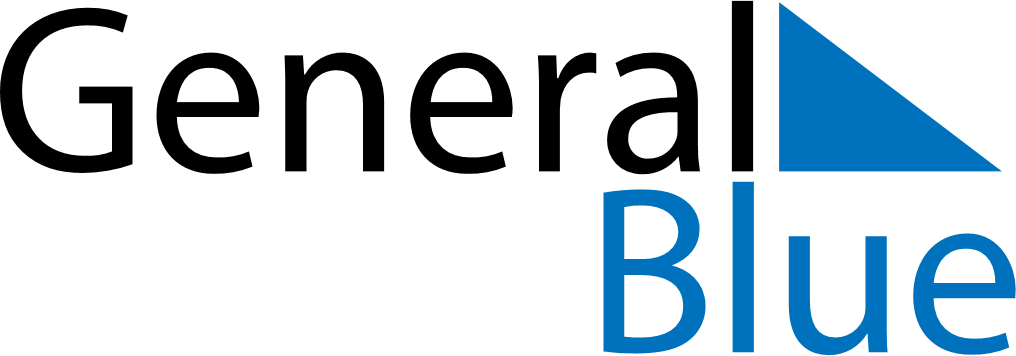 Andorra 2030 HolidaysAndorra 2030 HolidaysDATENAME OF HOLIDAYJanuary 1, 2030TuesdayNew Year’s DayJanuary 6, 2030SundayEpiphanyMarch 5, 2030TuesdayShrove TuesdayMarch 14, 2030ThursdayConstitution DayApril 18, 2030ThursdayMaundy ThursdayApril 19, 2030FridayGood FridayApril 21, 2030SundayEaster SundayApril 22, 2030MondayEaster MondayMay 1, 2030WednesdayLabour DayJune 9, 2030SundayPentecostJune 10, 2030MondayWhit MondayAugust 15, 2030ThursdayAssumptionSeptember 8, 2030SundayOur Lady of MeritxellNovember 1, 2030FridayAll Saints’ DayDecember 8, 2030SundayImmaculate ConceptionDecember 24, 2030TuesdayChristmas EveDecember 25, 2030WednesdayChristmas DayDecember 26, 2030ThursdayBoxing Day